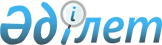 Маңғыстау облысы бойынша мемлекеттік орман қорының учаскелерінде орманды пайдаланғаны үшін 2013-2015 жылдарға арналған төлемақы ставкаларын бекіту туралыМаңғыстау облысы мәслихатының 2013 жылғы 27 ақпандағы N 9/120 шешімі. Маңғыстау облысының Әділет департаментінде 2013 жылғы 1 сәуір N 2234 тіркелді      РҚАО ескертпесі.

      Мәтінде авторлық орфография және пунктуация сақталған.



      "Салық және бюджетке төленетін басқа да міндетті төлемдер туралы (Салық кодексі)" Қазақстан Республикасы Кодексінің 506 - бабы 1 - тармағына және "Қазақстан Республикасындағы жергілікті мемлекеттік басқару және өзін - өзі басқару туралы" 2001 жылғы 23 қаңтардағы Қазақстан Республикасы заңының 6 - бабы 5 - тармағына сәйкес облыстық мәслихат ШЕШІМ ЕТТІ: 



      1. Маңғыстау облысы бойынша мемлекеттік орман қорының учаскелерінде орманды пайдаланғаны үшін 2013 - 2015 жылдарға арналған төлемақы ставкалары осы шешімнің № 1, 2 қосымшаларына сәйкес бекітілсін.



      2. Осы шешім әділет органдарында мемлекеттік тіркелген күннен бастап күшіне енеді және ол алғаш ресми жарияланғаннан кейін күнтізбелік он күн өткен соң қолданысқа енгізіледі.      Сессия төрағасы                         Ж. Дәрменов      Облыстық мәслихат

      хатшысы                                 Б. Жүсіпов

 

       «КЕЛІСІЛДІ»

      Маңғыстау облысы бойынша

      Салық департаментінің бастығы

      К. Ысқақов

      27 ақпан 2013 ж.      «КЕЛІСІЛДІ»

      Маңғыстау облыстық орман және

      аңшылық шаруашылығы аумақтық 

      инспекциясының бастығы

      Қ. Әбуов

      27 ақпан 2013 ж.      «КЕЛІСІЛДІ»

      Маңғыстау облысының табиғи 

      ресурстар және табиғат пайдалануды

      реттеу басқармасы бастығының

      міндетін атқарушы 

      О. Тоқжанов

      27 ақпан 2013 ж.

 

Облыстық мәслихаттың

2013 жылғы 27 ақпандағы

№ 9/ шешіміне 1 - қосымша Мемлекеттiк орман қорының

учаскелерiнде орманды жанама пайдаланғаны үшін төленетін

төлемақы ставкалары

Облыстық мәслихаттың

2013 жылғы 27 ақпандағы

№ 9/ шешіміне 2 - қосымша

  Аңшылық шаруашылығы мұқтаждықтары,

ғылыми-зерттеу, тарихи-мәдени, сауықтыру, туристiк,

рекреациялық және спорттағы мақсаттар үшін Маңғыстау облысының мемлекеттiк орман қоры учаскелерiн пайдаланғаны үшін төленетін

төлемақы ставкалары
					© 2012. Қазақстан Республикасы Әділет министрлігінің «Қазақстан Республикасының Заңнама және құқықтық ақпарат институты» ШЖҚ РМК
				№
р/с
Жанама орман пайдалану түрлері
Өлшем бірлігі
Төлемақы ставкалары (теңге)
1Шабындық жерлер, соның ішінде шабындық жерлердің сапалық жай-күйінің топтары бойынша: 1.1жақсыга111,241.2қанағаттанарлық га83,431.3қанағаттанғысыз га64,892Мал жаю, соның ішінде ауыл шаруашылығы жануарларының бір басын жаю топтары бойынша:2.1түйебас64,892.2ірі қара мүйізді, жылқы бас51,912.3ірі қара төлі, есек бас25,972.4ешкібас45,422.5қой бас12,98№
р/с
Пайдалану түрі, соның ішінде мерзімі бойынша 
Өлшем бірлігі
Төлемақы ставкалары (теңге)
Ұзақ мерзімді орман пайдалану (10 жылдан 49 жылға дейін) Ұзақ мерзімді орман пайдалану (10 жылдан 49 жылға дейін) Ұзақ мерзімді орман пайдалану (10 жылдан 49 жылға дейін) Ұзақ мерзімді орман пайдалану (10 жылдан 49 жылға дейін) 1Мемлекеттік орман қоры учаскелерін рекреациялық, туристік және спорттағы мақсаттар үшін пайдалану га183,02Мемлекеттік орман қоры учаскелерін ғылыми-зерттеу, тарихи-мәдени және сауықтыру мақсаттары үшін пайдалану га46,353Мемлекеттік орман қоры учаскелерін аңшылық шаруашылығының қажетіүшін пайдалануга0Қысқа мерзімді орман пайдалану (1 жылға дейін)Қысқа мерзімді орман пайдалану (1 жылға дейін)Қысқа мерзімді орман пайдалану (1 жылға дейін)Қысқа мерзімді орман пайдалану (1 жылға дейін)4Мемлекеттік орман қоры учаскелерін ғылыми-зерттеу, тарихи-мәдени, сауықтыру, рекреациялық, туристік және спорт мақсаттары үшін пайдалануадам-күн 0,1 АЕК